TERMO DE REFERÊNCIA PARA PLANO DE MANEJO E CONSERVAÇÃO DE SOLO E ÁGUAMato Grosso do SulAnoInformações geraisRequerente: Nome:Endereço completo para correspondência:Telefone para contato:E-mail para contato:C.N.P.J ou C.P.F:Atividade econômica, Indicar pessoa a ser contatada por ocasião da vistoria, com seu respectivo contatoElaboração:Nome:Endereço completo para correspondência:Telefone para contato:E-mail para contato:C.N.P.J ou C.P.F:Profissão:Número do registro no CREA:Visto/região (caso exista):Número de registro no IMAP: é o Instituto de Meio Ambeiente Pantanal- IMAPExecução:Nome:Endereço completo para correspondência:Telefone para contato:E-mail para contato:C.P.F:Profissão:Número do registro no CREA:Visto/região (caso exista):Identificação do imóvel (por matrícula):Denominação;Município;Área da propriedade;Área do projeto;Área antrópica (pastagem nativa e exótica, culturas e outras);Área remanescente de vegetação natural (Floresta, cerrado e outras);Área de Reserva Legal;Área do Preservação Permanente;Número da matrícula ou transcrição/ cartório/ livro/ folhas:Confrontações da propriedade:Descrição das vias de acesso e condições de tráfego: descrição pormenorizada do roteiro de acesso a propriedade, com a distância da fazenda até a sede do município.Objetivos e justificativas do projetoCaracterização ambiental da propriedade:Meio Físico:Essas informações podem ser encontradas no SISLA (http://sisla.imasul.ms.gov.br/sisla/pagina_inicial.php)Relevo:	Caracterizar o relevo da propriedade e da área do projeto, com detalhamento de sua topografia, incluindo a cota mínima e máxima;Solos:	Classificar os diferentes tipos de solo da propriedade e da área do projeto, detalhando a sua unidade pedogenética, aptidão erosiva, compactação, permeabilidade, fertilidade, profundidade, textura e estrutura predominante. Mencionar todos os processos erosivos porventura existentes na propriedade.Hidrografia:Citar e descrever todos os cursos d’água, nascentes e áreas úmidas ocorrentes na propriedade e na área do projeto, assim como a bacia e sub-bacia a que pertencem. Pormenorizar informações sobre ocorrência de assoreamento, proteção de nascentes e cursos d’água.Aspectos climatológicos:Precipitação média anual, temperatura média anual, período chuvoso, período seco, déficit hídricos.Uso e ocupação dos solos e dos recursos hídricos da propriedadeDescrever as atividades (pastagem, agricultura, reflorestamento) atualmente desenvolvidas.Como os recursos hídricos da propriedade são utilizados. Por exemplo: irrigação, dessedentação dos animais...Práticas de Manejo e conservação do solo e da água atualmente existentes na propriedadeCitar e descrever cada uma delasPráticas de Manejo e conservação do solo e da água a serem implantadas na propriedade:Citar e descrever todas as práticas de manejo e conservação do solo e água que serão efetivamente adotadas na propriedade, especialmente na nova área que passará a incorporar o sistema produtivo da mesma, incluindo a metodologia de implantação e execução de cada prática recomendada.Quando houver recomendações de práticas de adubações e/ou correções, deverão ser apresentadas as análises de solo, bem como sua interpretação e recomendação da dosagem (kg ou t/ha) e respectivas formulações dos produtos a serem utilizados.Deverão constar no mapa geral da propriedade e na carta imagem, as áreas onde serão adotadas as práticas conservacionistas recomendadas.Cronograma físico de execução do projetoO cronograma pode ser organizado de diversas formas, uma forma fácil de organizar é utilizando a tabela, como mostra o exemplo a seguir.Orientações técnicas adicionaisSobre a supressão vegetal (enleiramento em nível, etc.);Preparo do solo (subsolagem, gradagem, nivelamento, nunca morro abaixo, sempre em nível, etc);Sobre a cultura a ser implantada (sementes, plantio, manejo, etc.);Sobre demarcação de curvas em nível e construção de terraços;Aspectos econômicos/financeiros (custo/benefício, etc.).Orientações Jurídicas:Conforme Lei Estadual n° 2.043, de 7 de dezembro de 1.999:O licenciado disporá do prazo de 30 (trinta) dias, contados da data do término da supressão vegetal, para iniciar a execução do projeto de manejo e conservação do solo, devendo comunicar por escrito ao IMASUL, no ato de sua conclusão;Aquele que, por qualquer motivo, deixar de iniciar os serviços, conforme previsto na Lei no prazo estipulado ou não comunicar sua realização ao IMASUL, será considerado infrator e pagará multa de valor variável entre 10 (dez) e 1000 (mil) UFERMS, por hectare de supressão vegetal, sem prejuízo das obrigações de realizar o serviço;IMASUL poderá vistoriar a(s) propriedade(s) para averiguar a execução dos serviços de que trata a Lei.Bibliografia consultada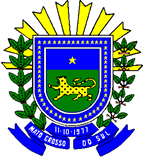 GOVERNO DO ESTADO DE MATO GROSSO DO SULINSTITUTO DE MEIO AMBIENTE DE MATO GROSSO DO SULIMASUL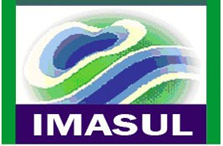 Especificação da áreaÁrea (ha)Área da propriedade (ha)Área do projeto - CANI (ha)Área antrópica (pastagem, culturas) (ha)Área remanescente de vegetação natural (floresta, cerrado e outros) (ha):Área de Reserva Legal (ha):Área de Preservação Permanente (ha):AtividadesAnoAnoAnoAnoAnoAtividadesmêsmêsmêsmês…